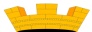 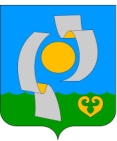 ПОСТАНОВЛЕНИЕ                                                                                                                                    АДМИНИСТРАЦИИ  НЫТВЕНСКОГО ГОРОДСКОГО  ПОСЕЛЕНИЯ01.02.2017                                                                                                                 №77Об утверждении  Положения о конкурсе социально значимых проектовтерриториального общественного самоуправления  Нытвенскогогородского поселенияи состава конкурсной  комиссииВ целях реализации мероприятий по развитию и поддержке территориального общественного самоуправления, руководствуясь постановлением Правительства Пермского края от 20.06.2016 года № 381-п «Об утверждении Порядка предоставления субсидий из бюджета Пермского края бюджетам муниципальных образований Пермского края на софинансирование мероприятий по реализации социально значимых проектов территориального общественного самоуправления», (с изменениями от 25.01.2017 № 24-п); ПОСТАНОВЛЯЮ:1. Провести с  6 февраля по 01 марта  2017 года конкурсный отбор социально значимых проектов  территориального  общественного самоуправления  Нытвенского  городского поселения.2. Утвердить прилагаемые:2.1. положение  о проведении конкурса социально значимых проектов территориального  общественного самоуправления  Нытвенского  городского поселения;2.2. состав конкурсной комиссии по проведению конкурсного отбора социально значимых проектов территориального  общественного самоуправления  Нытвенского  городского поселения.  3. Опубликовать настоящее Постановление в информационно-телекоммуникационной сети "Интернет" на официальном сайте Нытвенского городского поселения. 4. Отменить действие постановления администрации Нытвенского городского поселения от 24.05.2016 № 312 «Об утверждении Порядка выделения бюджетных ассигнований на использование расходных обязательств, связанных с софинансированием мероприятий по реализации социально значимых проектов территориального общественного самоуправления Нытвенского городского поселения в 2016 году».5. Контроль за исполнением постановления возложить на помощника  главы администрации Нытвенского городского поселения О.Ю. Каменских.Глава городского поселения-глава администрации Нытвенского городского поселения                                                   К.А. Паркачёв                                                                   УТВЕРЖЕНОпостановлением администрации Нытвенского городского поселения                                                                                                    от 01.02.2017 № 77ПОЛОЖЕНИЕо конкурсе социально значимых проектов территориального общественного самоуправления Нытвенского городского поселения1. Общие положения1.1. Настоящее Положение определяет порядок проведения конкурса социально значимых проектов территориального общественного самоуправления Нытвенского городского поселения (далее – Конкурс), его цели и задачи,      приоритетные направления социально значимых проектов территориального общественного самоуправления, требования к социально значимому проекту территориального общественного самоуправления, а также порядок определения победителей Конкурса.1.2. В настоящем Положении используются следующие понятия:1.2.1. орган территориального общественного самоуправления (далее - ТОС)  -  орган    управления  ТОС,   устав   которого  зарегистрирован   Думой Нытвенского городского поселения (далее – Дума).1.2.2. социально значимый проект ТОС (далее - проект ТОС) - проект органа ТОС, включающий мероприятия, направленные на достижение общественных благ, осуществление одной или нескольких общественно значимых целей в рамках вопросов местного значения на территории Нытвенского городского поселения.1.3. Организатором Конкурса является администрация Нытвенского городского поселения (далее – Администрация).         1.4. Участниками Конкурса являются - органы управления ТОС.2. Цели и задачи Конкурса2.1. Целью Конкурса является создание благоприятной среды и стимулов для формирования и развития территориального общественного самоуправления на территории Нытвенского городского поселения.2.2. Задачами Конкурса являются:2.2.1. стимулировать активность ТОС в части реализации Проектов ТОС, ориентированных на достижение общественных благ, осуществление одной или нескольких общественно значимых целей на территории, где функционирует ТОС;2.2.2. определить Проекты ТОС для участия в отборе Проектов ТОС, проводимом Министерством территориального развития Пермского края (далее - Министерство) в целях предоставления субсидии на софинансирование мероприятий по реализации Проектов ТОС (далее - субсидия) из бюджета Пермского края.3. Функции АдминистрацииАдминистрация осуществляет следующие функции:3.1. объявляет Конкурс;3.2. организует распространение информации о проведении Конкурса, в том числе через средства массовой информации и информационно-телекоммуникационную сеть "Интернет";3.3. организует консультирование по вопросам подготовки проектов на участие в Конкурсе;3.4. организует прием, регистрацию и рассмотрение проектов на участие в Конкурсе в установленном порядке;3.5. обеспечивает сохранность поданных заявок на участие в Конкурсе;3.6. формирует состав конкурсной комиссии по рассмотрению заявок на участие в Конкурсе (далее - Конкурсная комиссия);3.7. обеспечивает работу Конкурсной комиссии;3.8. при предоставлении субсидии из бюджета Пермского края, в случае признания победителем конкурса ТОС, не имеющего статус юридического лица, обеспечивает заключение соглашений с Министерством территориального развития Пермского края о предоставлении субсидий муниципалитету на софинансирование мероприятий по реализации социально значимого проекта территориального общественного самоуправления;3.9. участвует в осуществлении контроля за целевым использованием предоставленных субсидий;3.10. осуществляет иные функции в соответствии с законодательством Пермского края.4. Направления по которым должны быть представлены социально значимые проекты ТОС4.1. Проекты ТОС должны быть направлены на решение конкретных задач (достижение цели) по одному из следующих направлений (далее - приоритетные направления):4.1.1. благоустройство территории населенного пункта, включая благоустройство памятников (не являющихся объектами культурного наследия (памятники истории и культуры) народов Российской Федерации) и прилегающей территории к ним.4.1.2. экологическая культура и безопасность территории;4.1.3. создание и обустройство зон отдыха, спортивных и детских игровых площадок;4.1.4. сохранение и восстановление природных ландшафтов;4.1.5. поддержание национальных культурных традиций, народных промыслов и ремесел.4.2. Мероприятиями приоритетных направлений проектной деятельности ТОС являются следующие виды работ (услуг):4.2.1. ремонт колодцев, скважин;4.2.2. благоустройство мест природных выходов подземных вод (родники);4.2.3. текущий ремонт пешеходных путепроводов и мостов, пешеходных надземных и подземных переходов, не входящих в состав автомобильных дорог общего пользования местного значения в границах населенного пункта;4.2.4. ремонт и прокладка дорожно-тропиночной сети;4.2.5. очистка прибрежных зон, водоемов, а также территории поселения от несанкционированных свалок;4.2.6.участие в организации деятельности по сбору (в том числе раздельному сбору) и транспортировке твердых коммунальных отходов;4.2.7. создание, ремонт, обустройство спортивных площадок;4.2.8. создание, ремонт, обустройство детских игровых площадок;4.2.9. благоустройство памятников (не являющихся объектами культурного наследия (памятники истории и культуры) народов Российской Федерации) и прилегающей территории к ним, расположенных на территории населенного пункта,  а именно: установка охранных мемориальных досок, устройство дорожек, пешеходных площадок, установка стендов и витрин, относящихся к памятнику, архитектурно-ландшафтное оформление и устройство малых архитектурных форм, ремонт и установка ограждений, наружного освещения.5. Размещение информации о проведении Конкурсаи порядок подачи проектов5.1. Объявление о проведении Конкурса размещается на официальном сайте Администрации в информационно-телекоммуникационной сети "Интернет" и должно содержать следующую информацию:5.1.1. сроки приема заявок на участие в Конкурсе;5.1.2. время и место приема заявок на участие в Конкурсе;5.1.3. номер телефона и адрес электронной почты для получения консультаций по вопросам подготовки проектов на участие в Конкурсе;5.3. Органу ТОС для участия в Конкурсе необходимо представить в Администрацию пакет документов согласно пункту 6.3 настоящего Положения.5.3. В течение срока приема проектов на участие в Конкурсе Администрация организует консультирование по вопросам подготовки проектов на участие в Конкурсе.5.4. Проекты на участие в Конкурсе и прилагаемые к ним документы представляются на бумажном носителе непосредственно в Администрацию.При приеме проектов на участие в Конкурсе работник Администрации, уполномоченный на осуществление приема прооектов, регистрирует ее в день приема в журнале учета заявок на участие в Конкурсе.Проект на участие в Конкурсе, поступивший в Администрацию после окончания срока, не регистрируется, к участию в Конкурсе не допускается, о чем делается отметка.5.5. Проект на участие в Конкурсе может быть отозван до окончания срока приема проектов путем направления в Администрацию соответствующего обращения ТОС. Отозванные проекты не учитываются при определении количества проектов, представленных на участие в Конкурсе.6. Требования к Проекту ТОС6.1. Продолжительность реализации Проекта ТОС не должна превышать 6 месяцев.6.2. Условия софинансирования Проекта ТОС: не более 75% - средства субсидии из краевого бюджета, не менее 25% - доля ТОС. Доля ТОС обязательно включает собственные средства ТОС (денежные средства и другие нематериальные вложения (трудовое участие, аренда), кроме того, может включать средства, привлеченные из внебюджетных источников (денежные средства юридических лиц (индивидуальных предпринимателей) или бюджетных источников (средства бюджета муниципального образования и (или) городского, сельского поселений). Собственные средства ТОС могут быть выражены в таких формах, как денежные средства граждан, трудовое участие, аренда (помещений либо технических, транспортных средств, оборудования). При этом часть денежных средств доли ТОС не должна быть менее 60% от общей доли ТОС.6.3. Пакет документов, представляемый ТОС на участие в Конкурсе, должен включать:6.3.1. Заявку (проект) по форме согласно приложению 1 к настоящему Положению;6.3.2. смету расходов на выполнение Проекта ТОС в разрезе источников финансирования, по направлениям расходов с расчетами;6.3.3. копию устава ТОС;6.3.4 документы, подтверждающие обязательства по финансовому обеспечению проекта ТОС со стороны ТОС, юридического лица, физического лица, индивидуального предпринимателя, при их участии, в виде гарантийных писем;6.3.5 опись представленных документов7. Организация и проведение Конкурса7.1. В целях определения победителей Конкурса создается Конкурсная комиссия.7.2. Администрация в течение 3 рабочих дней после окончания срока приема заявок,  передает реестр проектов и поступившие проекты на рассмотрение Конкурсной комиссии.7.3. Конкурсная комиссия:7.3.1. рассматривает и оценивает заявки (проекты) и документы участников конкурса  в течение 3 рабочих дней с даты их поступления в Конкурсную комиссию;7.3.2. отстраняет участника Конкурса от участия, в случае если заявка представлена с нарушением требований, установленных пунктами 4.1, 6.1, 6.2 настоящего Положения;7.3.3. определяет Проект ТОС - победитель Конкурса.7.4. Члены Конкурсной комиссии участвуют в заседании Конкурсной комиссии лично, без права замены.Состав Конкурсной комиссии формируется из представителей органов местного самоуправления. В состав Конкурсной комиссии могут быть включены научные деятели, ученые (специалисты) в области территориального общественного самоуправления.Число членов Конкурсной комиссии должно быть нечетным и составлять не менее 7 человек.7.5. Конкурсная комиссия вправе принимать решения, если на заседании присутствует не менее половины от утвержденного состава членов Конкурсной комиссии.В процессе рассмотрения проектов на участие в Конкурсе Конкурсная комиссия должна приглашать на свои заседания представителей участников Конкурса, которые кратко презентуют Проект ТОС, отвечают на вопросы Конкурсной комиссии.7.6. Решения Конкурсной комиссии оформляются протоколом заседания Конкурсной комиссии (далее - протокол), который подписывают члены Конкурсной комиссии, присутствовавшие на заседании Конкурсной комиссии.К протоколу прилагается таблица с оценками членов Конкурсной комиссии по критериям, указанным в приложении 2 к настоящему Положению, по каждому Проекту ТОС.Составление протокола проводится в течение 2 рабочих дней со дня заседания Конкурсной комиссии.7.7. Каждый допущенный к Конкурсу Проект ТОС оценивается членами Конкурсной комиссии по 7 критериям, указанным в приведенной ниже таблице, с использованием следующей шкалы: 0 - низкая оценка, 1 - средняя, 2 - высокая. Суммарная максимальная оценка каждого Проекта ТОС, выставляемая одним членом Конкурсной комиссии, составляет 14 баллов, минимальная - 0 баллов.Победителями Конкурса признаются Проекты ТОС, набравшие наибольшее количество баллов.Конкурсная комиссия на основании рейтинга участников Конкурса принимает решение о победителях Конкурса.7.8. Итоги Конкурса (список победителей Конкурса) размещаются на официальном сайте Администрации не позднее 2 календарных дней со дня подписания протокола.Приложение 1к Положениюо конкурсе социально значимых                                                                                      проектов территориального                                                                                общественного самоуправленияЗАЯВКА (проект)на участие в Конкурсе социально значимых проектов ТОСот ____________________________________________________________________(наименование ТОС)1. Наименование социально значимого проекта ТОС:_________________________________________________________________________________________2.   Место   нахождение ТОС, инициировавшего социально значимый проект: _____________________________________________________________________3. Руководитель ТОС:_____________________________________________________________________(полное ФИО)контактный телефон:_____________________ e-mail: ______________________4. Цель и задачи проекта:_____________________________________________________________________4.1. Описание проблемы, на решение которой направлен проект:_____________________________________________________________________(опишите суть проблемы, ее негативные социально-экономические последствия, степень неотложности решения и т.д.)4.4. Мероприятия по решению проблемы__________________________________________________________________________________________________(опишите, что конкретно и каким способом планируется выполнить в рамкахпроекта)4.5. Ожидаемые результаты: ______________________________________________________________________________________________________________(опишите конкретно, как изменится ситуация в городском округе/поселениипосле реализации проекта)5. Благополучатели: ____________________________________________________ (опишите все группы населения, которые получат пользу от реализациипроекта; укажите их количество)6. Участие населения в проекте ТОС:_____________________________________________________________________(опишите степень участия населения в идентификации проблемы, предварительном обсуждении и подготовке проекта с обязательным приложением следующего: копии протоколов всех собраний ТОС по данному вопросу, копию документа с собранными подписями в поддержку проекта ТОС, видео и (или) аудиозапись собрания ТОС, опросные листы, анкеты, подомовой обход и пр. (при наличии)7. Информирование населения о проекте ТОС:_________________________________________________________________________________________________(опишите и подтвердите, использовались ли средства массового информирования      населения о проекте ТОС (фотографии листовок, объявлений; газеты, видеорепортажи, ссылки на статьи в сети Интернет)8. Смета проекта:9. Ожидаемый срок реализации проекта:_____________________________________________________________________(месяцев, дней)10. Эксплуатация и содержание объекта:______________________________________________________________________________________________________(опишите, как население или специализированная организация будут содержать и эксплуатировать объект после завершения проекта)11. Долгосрочность результатов проекта ТОС:_____________________________________________________________________(опишите "срок жизни" результатов проекта ТОС (более года, трех лет, пяти лет)Председатель  ТОС ___________________________________________________(подпись, ФИО)Приложение 2к Положениюо конкурсе социально значимых                                                                                      проектов территориального                                                                                общественного самоуправленияКритерииоценки социально значимого проекта территориальногообщественного самоуправленияУТВЕРЖДЕН постановлением администрацииНытвенского городского поселенияот 01.02.2017 № 77Состав конкурсной комиссии по проведению конкурса социально значимых проектов территориального      общественного самоуправленияN п/пВиды затратПолная стоимость проекта (руб.)Средства бюджета Пермского края (руб.)Средства ТОС (руб.)Средства ТОС (руб.)Средства ТОС (руб.)Средства ТОС (руб.)Средства ТОС (руб.)Средства ТОС (руб.)N п/пВиды затратПолная стоимость проекта (руб.)Средства бюджета Пермского края (руб.)ВсегоСредства местного бюджетаСобственные средства ТОСЮридические лицаФизические лицаИндивидуальные предприниматели123456789101Ремонтные работы (и/или иные виды работ):(указать)0,000,000,000,000,000,000,000,002Приобретение материалов:(указать)0,000,000,000,000,000,000,000,003Приобретение оборудования:(указать)0,000,000,000,000,000,000,000,004Прочие расходы (указать)0,000,000,000,000,000,000,000,00ИТОГОИТОГО0,000,000,000,000,000,000,000,00КритерииОценкаАктуальность, своевременность Проекта ТОС2Адресность, ориентированность Проекта ТОС на конкретную группу населения2Инновационность Проекта ТОС (новизна)2Финансовая эффективность Проекта ТОС по соотношению затрат и ожидаемых результатов2Обоснованность Проекта ТОС - соответствие запрашиваемого объема средств мероприятиям Проекта ТОС2Возможность пользоваться результатом Проекта ТОС в течение одного и более лет2Численность граждан, участвующих в реализации Проекта ТОС, по соотношению к численности зарегистрированных граждан, проживающих на территории населенного пункта, где реализуется проект ТОС2Максимально возможная сумма баллов, набранная проектом14Паркачёв Константин Акимович-глава городского поселения- глава администрации Нытвенского городского поселения, председатель комиссииЧлены комиссии:Ощепков Вадим Юрьевич-заместитель главы администрации  Нытвенского городского поселения по вопросам ЖКХ, заместитель председателя комиссииГладких Лидия Геннадьевна- председатель Думы Нытвенского городского поселенияКаменских Наталья Ивановна- начальник общего отдела администрации  Нытвенского городского поселенияКаменских Ольга Юрьевна- помощник главы администрации Нытвенского городского поселения, секретарь комиссииТеплякова Марина Ивановна- начальник отдела ЖКХ администрации Нытвенского городского поселенияБатуев Юрий Вячеславович- депутат Думы Нытвенского городского поселения